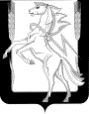 Совет депутатов Саккуловского сельского поселенияСосновского муниципального района Челябинской областишестого созыва Р Е Ш Е Н И Е От «21» апреля 2021 года № 23/1Руководствуясь Бюджетным кодексом Российской Федерации, Уставом Саккуловского сельского поселения, Положением «О бюджетном процессе в Саккуловском    сельском поселении», Совет депутатов Саккуловского сельского поселения пятого созываРЕШАЕТ:Информацию «Об исполнении бюджета Саккуловского сельского поселения за 2021 год принять к сведению со следующими показателями:- исполнение бюджета Саккуловского сельского поселения за 1-й квартал 2021 года по доходам в сумме 4 705 219,43 рублей;- исполнение бюджета Саккуловского сельского поселения за 1-й квартал 2021 года   по расходам в сумме 4 053 918,08 рублей по разделам и подразделам, целевым статьям, видам расходов, согласно Приложению №1, и по ведомственной структуре расходов бюджета за 2021 год, согласно Приложению № 2 к настоящему Решению.Направить данное Решение Главе Саккуловского сельского поселения для подписания.Глава  Саккуловскогосельского поселения                            				Т.В.Абрарова   Председатель Совета депутатовСаккуловского сельского поселения				Н.З.Гизатуллина     «Об исполнении бюджета Саккуловского сельского поселения за 1-й квартал 2021 года»Приложение № 1                                                                                                                                                                    к решению Совета депутатов Саккуловского                                                                              сельского поселения  от 21.09  2021 г.№ 23/1                                                                                                                                                                           Приложение № 1                                                                                                                                                                    к решению Совета депутатов Саккуловского                                                                              сельского поселения  от 21.09  2021 г.№ 23/1                                                                                                                                                                           Приложение № 1                                                                                                                                                                    к решению Совета депутатов Саккуловского                                                                              сельского поселения  от 21.09  2021 г.№ 23/1                                                                                                                                                                           Приложение № 1                                                                                                                                                                    к решению Совета депутатов Саккуловского                                                                              сельского поселения  от 21.09  2021 г.№ 23/1                                                                                                                                                                           Приложение № 1                                                                                                                                                                    к решению Совета депутатов Саккуловского                                                                              сельского поселения  от 21.09  2021 г.№ 23/1                                                                                                                                                                           Приложение № 1                                                                                                                                                                    к решению Совета депутатов Саккуловского                                                                              сельского поселения  от 21.09  2021 г.№ 23/1                                                                                                                                                                           Распределение бюджетных ассигнований бюджета Саккуловского сельского поселения  по разделам, подразделам, целевым статьям, группам и подгруппам видов расходов классификации расходов бюджета на 2021 год Распределение бюджетных ассигнований бюджета Саккуловского сельского поселения  по разделам, подразделам, целевым статьям, группам и подгруппам видов расходов классификации расходов бюджета на 2021 год Распределение бюджетных ассигнований бюджета Саккуловского сельского поселения  по разделам, подразделам, целевым статьям, группам и подгруппам видов расходов классификации расходов бюджета на 2021 год Распределение бюджетных ассигнований бюджета Саккуловского сельского поселения  по разделам, подразделам, целевым статьям, группам и подгруппам видов расходов классификации расходов бюджета на 2021 год Распределение бюджетных ассигнований бюджета Саккуловского сельского поселения  по разделам, подразделам, целевым статьям, группам и подгруппам видов расходов классификации расходов бюджета на 2021 год Распределение бюджетных ассигнований бюджета Саккуловского сельского поселения  по разделам, подразделам, целевым статьям, группам и подгруппам видов расходов классификации расходов бюджета на 2021 год Распределение бюджетных ассигнований бюджета Саккуловского сельского поселения  по разделам, подразделам, целевым статьям, группам и подгруппам видов расходов классификации расходов бюджета на 2021 год НаименованиеКод функциональной классификацииКод функциональной классификацииКод функциональной классификацииКод функциональной классификацииПЛАНИСПОЛНЕНИЕ Наименованиеразделподразделцелевая статьявид расходовПЛАНИСПОЛНЕНИЕ Общегосударственные вопросы01006 573 115,001 313 543,75Функционирование высшего должностного лица субъекта Российской Федерации и муниципального образования0102618 450,00155 273,67Расходы общегосударственного характера0102618 450,00155 273,67Глава муниципального образования010299 0 00 20300618 450,00155 273,67Фонд оплаты труда государственных (муниципальных) органов и взносы по обязательному социальному страхованию010299 0 00 20300121475 000,00119 257,80010299 0 00 20300129143 450,0036 015,87Центральный аппарат (местный бюджет)01045 524 075,001 092 398,03Финансовое обеспечение выполнения функций государственными органами01 0499 0 00 204005 462 075,001 092 398,03Фонд оплаты труда государственных (муниципальных) органов и взносы по обязательному социальному страхованию010499 0 00 204001212 412 500,00502 435,20010499 0 00 20400129728 575,00148 111,37Закупка товаров, работ, услуг в сфере информационно-коммуникационных услуг010499 0 00 20400242356 000,00230 881,62Прочая закупка товаров, работ и услуг для обеспечения государственных (муниципальных) нужд010499 0 00 204002441 725 000,00174 469,85Прочая закупка товаров, работ и услуг для обеспечения государственных (муниципальных) нужд010499 0 00 20400247240 000,0036 499,99Уплата налога на имущество организаций, земельного и транспортного налогов010462 000,000,00Уплата налога на имущество организаций и земельного налога010499 0 00 204008512 000,000,00Уплата прочих налогов, сборов и иных платежей010499 0 00 2040085250 000,000,00Уплата пеней, штрафов010499 0 00 2040085310 000,000,00Обеспечение проведения выборов и референдумов0107150 000,000,00Расходы общегосударственного характера010799 0 00 20004150 000,000,00Проведение выборов в представительные органы муниципального образования010799 0 00 20004150 000,000,00Иные выплаты, за исключением фонда оплаты труда государственных (муниципальных) органов, лицам, привлекаемым согласно законодательству для выполнения отдельных полномочий010799 0 00 20004880150 000,000,00Другие общегосударственные вопросы0113280 590,0065 872,05Иные межбюджетные трансферты местным бюджетам01135 590,000,00Реализация переданных полномочий сельских поселений по организации процедуры закупок в части в части определения поставщиков(подрядчиков, исполнителей) для обеспечения муниципальных нужд011399 0 00 000303 416,000,00Межбюджетные  трансферты передаваемые из бюджета поселений в бюджет муниципальных районов на осуществление части полномочий по решению вопросов местного значения в соответствии с заключенными соглашениями011399 0 00 000305403 416,000,00Реализация переданных полномочий муниципального района на осуществление мер по противодействию коррупции в границах поселений011399 0 00 117002 174,000,00Прочая закупка товаров, работ и услуг для обеспечения государственных (муниципальных) нужд011399 0 00 117002442 174,000,00Расходы общегосударственного характера011399 0 00 00000275 000,0065 872,05Финансовое обеспечение выполнения функций государственной власти011399 0 00 20400275 000,0065 872,05Прочая закупка товаров, работ и услуг для обеспечения государственных (муниципальных) нужд011399 0 00 20400244275 000,0065 872,05Национальная оборона0200226 671,0057 476,90Мобилизационная и вневойсковая подготовка0203226 671,0057 476,90Субвенции местным бюджетам для финансового обеспечения расходных обязательств муниципальных образований, возникающих при выполнении государственных полномочий Российской Федерации, субъектов Российской Федерации, переданных для осуществления органам местного самоуправления в установленном порядке0203226 671,0057 476,90Осуществление первичного воинского учета на территориях, где отсутствуют военные комиссариаты020399 0 00 51180226 671,0057 476,90Фонд оплаты труда государственных (муниципальных) органов и взносы по обязательному социальному страхованию020399 0 00 51180121158 216,0044 145,08020399 0 00 5118012968 455,0013 331,82Прочая закупка товаров, работ и услуг для обеспечения государственных (муниципальных) нужд020399 0 00 51180244Национальная безопасность и правоохранительная деятельность03001 167 500,00319 950,16Защита населения и территории от последствий чрезвычайных ситуаций природного и техногенного характера , гражданская оборона0309100 000,000,00Предупреждение и ликвидация последствий чрезвычайных ситуаций в границах поселений030999 0 00 20000100 000,000,00Проведение противоаварийных и противопожарных мероприятий030999 0 00 24600244100 000,000,00Обеспечение первичных мер  пожарной безопасности в части создания условий для организации добровольной пожарной охраны.03101 067 500,00319 950,16Обеспечение первичных мер пожарной безопасности.031099 0 00 24600533 750,00319 950,16Прочая закупка товаров, работ и услуг для обеспечения государственных (муниципальных) нужд031099 0 00 24600244533 750,00319 950,16Обеспечение первичных мер  пожарной безопасности в части создания условий для организации добровольной пожарной охраны.031099 0 00 46020533 750,000,00Прочая закупка товаров, работ и услуг для обеспечения государственных (муниципальных) нужд031099 0 00 46020244533 750,000,00Национальная экономика04002 784 544,891 151 004,89Дорожное хозяйство (дорожные фонды)04092 574 544,891 040 544,89Иные межбюджетные трансферты местным бюджетам04091 040 544,891 040 544,89Реализация переданных полномочий муниципального района по дорожной деятельности в отношении автомобильных дорог местного значения в границах населенных пунктов и обеспечение безопасности дорожного движения040999 0 00 112001 040 544,891 040 544,89Прочая закупка товаров, работ и услуг для обеспечения государственных (муниципальных) нужд040999 0 00 112002441 040 544,891 040 544,89Иные расходы на реализацию отраслевых мероприятий04091 534 000,000,00Прочая закупка товаров, работ и услуг для обеспечения государственных (муниципальных) нужд04 0999 0 00 600202441 534 000,000,00Другие  вопросы в области национальной  экономики0412210 000,00110 460,00Расходы общегосударственного характера0412210 000,00110 460,00Мероприятия по землеустройству и землепользованию041299 0 00 04030160 000,00110 460,00Прочая закупка товаров, работ и услуг для обеспечения государственных (муниципальных) нужд041299 0 00 04030244160 000,00110 460,00Оценка недвижимости, признание прав и регулирование отношений по государственной и муниципальной собственности041299 0 00 8225050 000,000,00Прочая закупка товаров, работ и услуг для обеспечения государственных (муниципальных) нужд041299 0 00 8225024450 000,000,00Жилищно-коммунальное хозяйство05005 534 122,331 034 589,67Жилищное хозяйство050185 770,000,00Иные межбюджетные трансферты местным бюджетам050135 770,000,00Реализация переданных полномочий муниципального района по обеспечению проживающих в поселении и нуждающихся в жилых помещениях малоимущих граждан жилыми помещениями, осуществлению муниципального жилищного контроля, а также иных полномочий органов местного самоуправления в соответствии с жилищным законодательством050199 0 00 1130035 770,000,00Прочая закупка товаров, работ и услуг для обеспечения государственных (муниципальных) нужд050199 0 00 1130024435 770,000,00Иные расходы на реализацию отраслевых мероприятий050150 000,000,00Прочие мероприятия в области жилищного хозяйства050199 0 00 0353050 000,000,00Прочая закупка товаров, работ и услуг для обеспечения государственных (муниципальных) нужд050199 0 00 0353024450 000,000,00Коммунальное хозяйство05021 739 331,11142 861,86Иные межбюджетные трансферты местным бюджетам0502157 867,0069 000,00Реализация переданных полномочий муниципального района на организацию в границах поселения электро-,тепло-,газо-, и водоснабжения населения, водоотведения, снабжения населения топливом в пределах полномочий, установленных законодательством Российской Федерации050299 0 00 11100157 867,0069 000,00Закупка товаров, работ, услуг в целях капитального ремонта государственного (муниципального) имущества050299 0 00 11100244157 867,0069 000,00Иные расходы на реализацию отраслевых мероприятий05021 581 464,1173 861,86Модернизация, реконструкция, капитальный ремонт и строительство котельных, систем водоснабжения, водоотведения, систем электроснабжения, теплоснабжения, включая центральные тепловые пункты050299 0 00 040601 581 464,1173 861,86Закупка товаров, работ, услуг в целях капитального ремонта государственного (муниципального) имущества050299 0 00 040602441 581 464,1173 861,86Благоустройство05033 459 021,22891 727,81Иные межбюджетные трансферты местным бюджетам0503464 250,000,00Реализация переданных полномочий муниципального района на организацию сбора и вывоза бытовых отходов и мусора050399 0 00 11400352 214,000,00Прочая закупка товаров, работ и услуг для обеспечения государственных (муниципальных) нужд050399 0 00 11400244352 214,000,00Реализация переданных полномочий муниципального района на организацию ритуальных услуг и содержание мест захоронения050399 0 00 11500112 036,000,00Прочая закупка товаров, работ и услуг для обеспечения государственных (муниципальных) нужд050399 0 00 11500244112 036,000,00Иные расходы на реализацию отраслевых мероприятий05032 994 771,22891 727,81Уличное освещение050399 0 00 603101 550 000,00592 601,48Закупка товаров, работ, услуг в целях капитального ремонта государственного (муниципального) имущества050399 0 00 60310244350 000,00238 848,63Закупка товаров, работ, услуг в целях капитального ремонта государственного (муниципального) имущества050399 0 00 603102471 200 000,00353 752,85Прочие мероприятия по благоустройству поселения050399 0 00 603501 444 771,22299 126,33Закупка товаров, работ, услуг в целях капитального ремонта государственного (муниципального) имущества050399 0 00 603502441 444 771,22299 126,33Строительство газопроводов и газовых сетей0505250 000,000,00Бюджетные инвестиции в объекты капитального строительства государственной (муниципальной) собственности 050599 0 00 00040414250 000,000,0006 051 133 298,970,000605990G2S31202441 133 298,970,00Социальная политика1100425 370,00106 344,00Реализация иных государственных функций в области социальной политики100399 0 0012750425 370,00106 344,00Выплаты единовременного социального пособия гражданам, находящимся в трудной жизненной ситуации (Пособия, компенсации и иные социальные выплаты гражданам, кроме публичных нормативных обязательств)100399 0 0012750425 370,00106 344,00Иные социальные пенсии. Доплаты100399 0 0012750321425 370,00425 370,00Физическая культура и спорт1100310 000,0071 008,71Иные расходы на реализацию отраслевых мероприятий1102310 000,0071 008,71Организация и проведение мероприятий в сфере физической культуры и спорта110299 0 00 71050244300 000,0061 389,30Организация и проведение мероприятий в сфере физической культуры и спорта110299 0 00 7105024710 000,009 619,41ВСЕГО18 154 622,194 053 918,08Приложение № 2                                                                                                                                                        к решению Совета депутатов Саккуловского                                                                              сельского поселения  от 21.04. 2021г.№ 23/1                                                                                                                                                                           Приложение № 2                                                                                                                                                        к решению Совета депутатов Саккуловского                                                                              сельского поселения  от 21.04. 2021г.№ 23/1                                                                                                                                                                           Приложение № 2                                                                                                                                                        к решению Совета депутатов Саккуловского                                                                              сельского поселения  от 21.04. 2021г.№ 23/1                                                                                                                                                                           Приложение № 2                                                                                                                                                        к решению Совета депутатов Саккуловского                                                                              сельского поселения  от 21.04. 2021г.№ 23/1                                                                                                                                                                           Приложение № 2                                                                                                                                                        к решению Совета депутатов Саккуловского                                                                              сельского поселения  от 21.04. 2021г.№ 23/1                                                                                                                                                                           Приложение № 2                                                                                                                                                        к решению Совета депутатов Саккуловского                                                                              сельского поселения  от 21.04. 2021г.№ 23/1                                                                                                                                                                           Ведомственная структура расходов бюджета Саккуловского сельского поселения на 2021 г.Ведомственная структура расходов бюджета Саккуловского сельского поселения на 2021 г.Ведомственная структура расходов бюджета Саккуловского сельского поселения на 2021 г.Ведомственная структура расходов бюджета Саккуловского сельского поселения на 2021 г.Ведомственная структура расходов бюджета Саккуловского сельского поселения на 2021 г.Ведомственная структура расходов бюджета Саккуловского сельского поселения на 2021 г.Ведомственная структура расходов бюджета Саккуловского сельского поселения на 2021 г.Ведомственная структура расходов бюджета Саккуловского сельского поселения на 2021 г.Ведомственная структура расходов бюджета Саккуловского сельского поселения на 2021 г.НаименованиеКод функциональной классификацииКод функциональной классификацииКод функциональной классификацииКод функциональной классификацииПЛАНИСПОЛНЕНИЕ Наименованиеразделподразделцелевая статьявид расходовПЛАНИСПОЛНЕНИЕ Общегосударственные вопросы91001006 573 115,001 313 543,75Функционирование высшего должностного лица субъекта Российской Федерации и муниципального образования9100102618 450,00155 273,67Расходы общегосударственного характера9100102618 450,00155 273,67Глава муниципального образования910010299 0 00 20300618 450,00155 273,67Фонд оплаты труда государственных (муниципальных) органов и взносы по обязательному социальному страхованию910010299 0 00 20300121475 000,00119 257,80910010299 0 00 20300129143 450,0036 015,87Центральный аппарат (местный бюджет)91001045 524 075,001 092 398,03Финансовое обеспечение выполнения функций государственными органами91001 0499 0 00 204005 462 075,001 092 398,03Фонд оплаты труда государственных (муниципальных) органов и взносы по обязательному социальному страхованию910010499 0 00 204001212 412 500,00502 435,20910010499 0 00 20400129728 575,00148 111,37Закупка товаров, работ, услуг в сфере информационно-коммуникационных услуг910010499 0 00 20400242356 000,00230 881,62Прочая закупка товаров, работ и услуг для обеспечения государственных (муниципальных) нужд910010499 0 00 204002441 725 000,00174 469,85Прочая закупка товаров, работ и услуг для обеспечения государственных (муниципальных) нужд910010499 0 00 20400247240 000,0036 499,99Уплата налога на имущество организаций, земельного и транспортного налогов910010462 000,000,00Уплата налога на имущество организаций и земельного налога910010499 0 00 204008512 000,000,00Уплата прочих налогов, сборов и иных платежей910010499 0 00 2040085250 000,000,00Уплата пеней, штрафов910010499 0 00 2040085310 000,000,00Обеспечение проведения выборов и референдумов9100107150 000,000,00Расходы общегосударственного характера910010799 0 00 20004150 000,000,00Проведение выборов в представительные органы муниципального образования910010799 0 00 20004150 000,000,00Иные выплаты, за исключением фонда оплаты труда государственных (муниципальных) органов, лицам, привлекаемым согласно законодательству для выполнения отдельных полномочий910010799 0 00 20004880150 000,000,00Другие общегосударственные вопросы9100113280 590,0065 872,05Иные межбюджетные трансферты местным бюджетам91001135 590,000,00Реализация переданных полномочий сельских поселений по организации процедуры закупок в части в части определения поставщиков(подрядчиков, исполнителей) для обеспечения муниципальных нужд910011399 0 00 000303 416,000,00Межбюджетные  трансферты передаваемые из бюджета поселений в бюджет муниципальных районов на осуществление части полномочий по решению вопросов местного значения в соответствии с заключенными соглашениями910011399 0 00 000305403 416,000,00Реализация переданных полномочий муниципального района на осуществление мер по противодействию коррупции в границах поселений910011399 0 00 117002 174,000,00Прочая закупка товаров, работ и услуг для обеспечения государственных (муниципальных) нужд910011399 0 00 117002442 174,000,00Расходы общегосударственного характера910011399 0 00 00000275 000,0065 872,05Финансовое обеспечение выполнения функций государственной власти910011399 0 00 20400275 000,0065 872,05Прочая закупка товаров, работ и услуг для обеспечения государственных (муниципальных) нужд910011399 0 00 20400244275 000,0065 872,05Национальная оборона9100200226 671,0057 476,90Мобилизационная и вневойсковая подготовка9100203226 671,0057 476,90Субвенции местным бюджетам для финансового обеспечения расходных обязательств муниципальных образований, возникающих при выполнении государственных полномочий Российской Федерации, субъектов Российской Федерации, переданных для осуществления органам местного самоуправления в установленном порядке9100203226 671,0057 476,90Осуществление первичного воинского учета на территориях, где отсутствуют военные комиссариаты910020399 0 00 51180226 671,0057 476,90Фонд оплаты труда государственных (муниципальных) органов и взносы по обязательному социальному страхованию910020399 0 00 51180121158 216,0044 145,08910020399 0 00 5118012968 455,0013 331,82Прочая закупка товаров, работ и услуг для обеспечения государственных (муниципальных) нужд910020399 0 00 51180244Национальная безопасность и правоохранительная деятельность91003001 167 500,00319 950,16Защита населения и территории от последствий чрезвычайных ситуаций природного и техногенного характера , гражданская оборона9100309100 000,000,00Предупреждение и ликвидация последствий чрезвычайных ситуаций в границах поселений910030999 0 00 20000100 000,000,00Проведение противоаварийных и противопожарных мероприятий910030999 0 00 24600244100 000,000,00Обеспечение первичных мер  пожарной безопасности в части создания условий для организации добровольной пожарной охраны.91003101 067 500,00319 950,16Обеспечение первичных мер пожарной безопасности.910031099 0 00 24600533 750,00319 950,16Прочая закупка товаров, работ и услуг для обеспечения государственных (муниципальных) нужд910031099 0 00 24600244533 750,00319 950,16Обеспечение первичных мер  пожарной безопасности в части создания условий для организации добровольной пожарной охраны.910031099 0 00 46020533 750,000,00Прочая закупка товаров, работ и услуг для обеспечения государственных (муниципальных) нужд910031099 0 00 46020244533 750,000,00Национальная экономика91004002 784 544,891 151 004,89Дорожное хозяйство (дорожные фонды)91004092 574 544,891 040 544,89Иные межбюджетные трансферты местным бюджетам91004091 040 544,891 040 544,89Реализация переданных полномочий муниципального района по дорожной деятельности в отношении автомобильных дорог местного значения в границах населенных пунктов и обеспечение безопасности дорожного движения910040999 0 00 112001 040 544,891 040 544,89Прочая закупка товаров, работ и услуг для обеспечения государственных (муниципальных) нужд910040999 0 00 112002441 040 544,891 040 544,89Иные расходы на реализацию отраслевых мероприятий91004091 534 000,000,00Прочая закупка товаров, работ и услуг для обеспечения государственных (муниципальных) нужд91004 0999 0 00 600202441 534 000,000,00Другие  вопросы в области национальной  экономики9100412210 000,00110 460,00Расходы общегосударственного характера9100412210 000,00110 460,00Мероприятия по землеустройству и землепользованию910041299 0 00 04030160 000,00110 460,00Прочая закупка товаров, работ и услуг для обеспечения государственных (муниципальных) нужд910041299 0 00 04030244160 000,00110 460,00Оценка недвижимости, признание прав и регулирование отношений по государственной и муниципальной собственности910041299 0 00 8225050 000,000,00Прочая закупка товаров, работ и услуг для обеспечения государственных (муниципальных) нужд910041299 0 00 8225024450 000,000,00Жилищно-коммунальное хозяйство91005005 534 122,331 034 589,67Жилищное хозяйство910050185 770,000,00Иные межбюджетные трансферты местным бюджетам910050135 770,000,00Реализация переданных полномочий муниципального района по обеспечению проживающих в поселении и нуждающихся в жилых помещениях малоимущих граждан жилыми помещениями, осуществлению муниципального жилищного контроля, а также иных полномочий органов местного самоуправления в соответствии с жилищным законодательством910050199 0 00 1130035 770,000,00Прочая закупка товаров, работ и услуг для обеспечения государственных (муниципальных) нужд910050199 0 00 1130024435 770,000,00Иные расходы на реализацию отраслевых мероприятий910050150 000,000,00Прочие мероприятия в области жилищного хозяйства910050199 0 00 0353050 000,000,00Прочая закупка товаров, работ и услуг для обеспечения государственных (муниципальных) нужд910050199 0 00 0353024450 000,000,00Коммунальное хозяйство91005021 739 331,11142 861,86Иные межбюджетные трансферты местным бюджетам9100502157 867,0069 000,00Реализация переданных полномочий муниципального района на организацию в границах поселения электро-,тепло-,газо-, и водоснабжения населения, водоотведения, снабжения населения топливом в пределах полномочий, установленных законодательством Российской Федерации910050299 0 00 11100157 867,0069 000,00Закупка товаров, работ, услуг в целях капитального ремонта государственного (муниципального) имущества910050299 0 00 11100244157 867,0069 000,00Иные расходы на реализацию отраслевых мероприятий91005021 581 464,1173 861,86Модернизация, реконструкция, капитальный ремонт и строительство котельных, систем водоснабжения, водоотведения, систем электроснабжения, теплоснабжения, включая центральные тепловые пункты910050299 0 00 040601 581 464,1173 861,86Закупка товаров, работ, услуг в целях капитального ремонта государственного (муниципального) имущества910050299 0 00 040602441 581 464,1173 861,86Благоустройство91005033 459 021,22891 727,81Иные межбюджетные трансферты местным бюджетам9100503464 250,000,00Реализация переданных полномочий муниципального района на организацию сбора и вывоза бытовых отходов и мусора910050399 0 00 11400352 214,000,00Прочая закупка товаров, работ и услуг для обеспечения государственных (муниципальных) нужд910050399 0 00 11400244352 214,000,00Реализация переданных полномочий муниципального района на организацию ритуальных услуг и содержание мест захоронения910050399 0 00 11500112 036,000,00Прочая закупка товаров, работ и услуг для обеспечения государственных (муниципальных) нужд910050399 0 00 11500244112 036,000,00Иные расходы на реализацию отраслевых мероприятий91005032 994 771,22891 727,81Уличное освещение910050399 0 00 603101 550 000,00592 601,48Закупка товаров, работ, услуг в целях капитального ремонта государственного (муниципального) имущества910050399 0 00 60310244350 000,00238 848,63Закупка товаров, работ, услуг в целях капитального ремонта государственного (муниципального) имущества910050399 0 00 603102471 200 000,00353 752,85Прочие мероприятия по благоустройству поселения910050399 0 00 603501 444 771,22299 126,33Закупка товаров, работ, услуг в целях капитального ремонта государственного (муниципального) имущества910050399 0 00 603502441 444 771,22299 126,33Строительство газопроводов и газовых сетей9100505250 000,000,00Бюджетные инвестиции в объекты капитального строительства государственной (муниципальной) собственности 910050599 0 00 00040414250 000,000,0091006 051 133 298,970,009100605990G2S31202441 133 298,970,00Социальная политика9101100425 370,00106 344,00Реализация иных государственных функций в области социальной политики910100399 0 0012750425 370,00106 344,00Выплаты единовременного социального пособия гражданам, находящимся в трудной жизненной ситуации (Пособия, компенсации и иные социальные выплаты гражданам, кроме публичных нормативных обязательств)910100399 0 0012750425 370,00106 344,00Иные социальные пенсии. Доплаты910100399 0 0012750321425 370,00425 370,00Физическая культура и спорт9101100310 000,0071 008,71Иные расходы на реализацию отраслевых мероприятий9101102310 000,0071 008,71Организация и проведение мероприятий в сфере физической культуры и спорта910110299 0 00 71050244300 000,0061 389,30Организация и проведение мероприятий в сфере физической культуры и спорта910110299 0 00 7105024710 000,009 619,41ВСЕГО91018 154 622,194 053 918,08